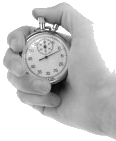 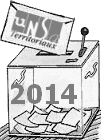 CONTACTERUNSA TERRITORIAUX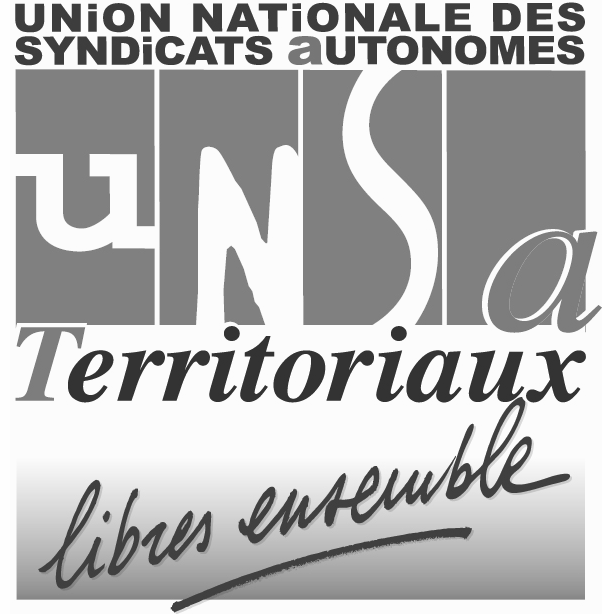 UNSA TERRITORIAUXPRÈS DE CHEZ VOUSTop départpour adhérer à l’UNSA Territoriaux !Top départpour créer un nouveausyndicat UNSA Territoriaux !Top départpour s’inscrire sur une liste UNSA Territoriaux aux élections professionnelles de 2014 !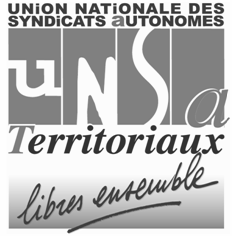 